식품 안전 계획검토자: 공장장  	날짜: 	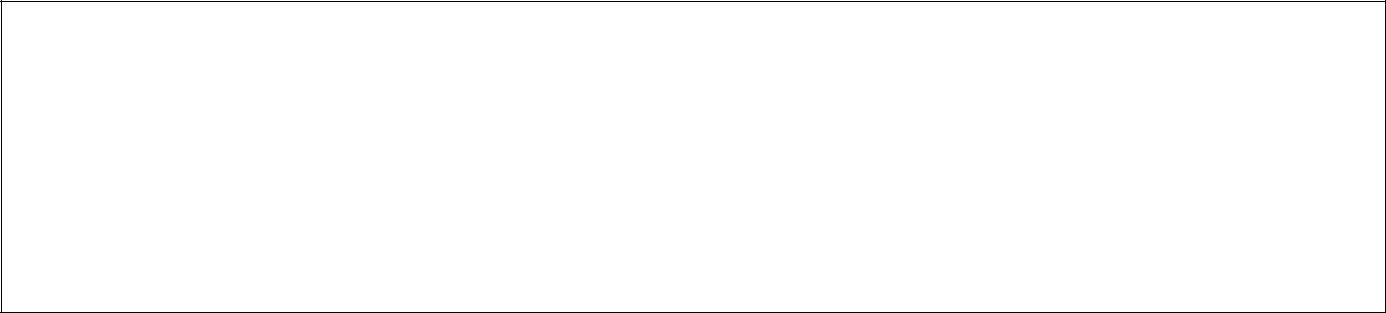 목차기업 개요제품 설명흐름도공정 서술위해요소 분석위해요소를 식별하는 (2)열에는 자연적으로 발생하거나, 의도치 않게 혼입되거나, 경제적 이득을 위해 의도적으로 발생하여 식품에 포함될 수 있는 위해요소가 포함되었다.B = 박테리아, 바이러스, 기생충, 기타 환경 유래 병원체 등의 생물학적 위해요소C = 방사능 위해요소, 알레르기 유발물질, 살충제 및 약품 잔여물 등의 물질, 천연 독소, 부패, 승인되지 않은 식품 첨가제 또는 색소P = 질식, 부상, 또는 기타 건강에 대한 악영향을 끼칠 수 있는 위험한 이물질을 포함하는 물리적 위해요소뒷장에 계속공정 예방관리알레르기 유발물질 예방관리알레르기 유발물질 교차접촉 방지생산라인 내 알레르기 유발물질 조사일정관리 고려 사항:알레르기 유발물질 소독 고려 사항:위생 예방관리ㅁ필러의 알레르기 유발물질 제거 목적:빈도:주체:절차: 모니터링:시정 조치:기록:검증:위생 구획화/환경 모니터링 목적:빈도:주체:절차: 모니터링:시정 조치: 기록:검증:공급망 관리공급망 관리가 필요한 위해요소:공급자가 시행해야 할 예방관리 조치: 검증 활동:기록:공급망 관리가 필요한 재료를 취급하는 승인된 공급자 목록입고 절차:제품명제품 설명(식품안전 관련 주요 특징 포함)성분사용 포장재용도용도대상 소비자유통기한라벨 기재 지시사항보관 및 유통승인:서명: 식품안전책임자이름: 식품안전책임자승인:서명: 식품안전책임자이름: 식품안전책임자날짜:(1)재료/공정(2)해당 단계에서발생 및 관리, 개선되는 잠재적식품 안전 위해요소(2)해당 단계에서발생 및 관리, 개선되는 잠재적식품 안전 위해요소(3)예방관리가 필요한 잠재적 식품 안전 위해요소가있는가?(3)예방관리가 필요한 잠재적 식품 안전 위해요소가있는가?(4)(3)의 판단에 대한 근거(5)어떤 예방관리조치를 적용하면 해당 식품안전 위해요소를최소화하거나 예방할 수 있는가?CCP, 알레르기 유발물질, 소독, 공급망, 기타 예방관리 등의 공정(6)해당 예방관리 조치가이단계에서 적용되는가?(6)해당 예방관리 조치가이단계에서 적용되는가?(1)재료/공정(2)해당 단계에서발생 및 관리, 개선되는 잠재적식품 안전 위해요소(2)해당 단계에서발생 및 관리, 개선되는 잠재적식품 안전 위해요소예아니오(4)(3)의 판단에 대한 근거(5)어떤 예방관리조치를 적용하면 해당 식품안전 위해요소를최소화하거나 예방할 수 있는가?CCP, 알레르기 유발물질, 소독, 공급망, 기타 예방관리 등의 공정예아니오BCPBCPBCPBCPBCP제품:페이지 7/12페이지 7/12공장:작성일자주소:구판 대체(1)재료/공정(2)해당 단계에서발생 및 관리, 개선되는 잠재적식품 안전 위해요소(2)해당 단계에서발생 및 관리, 개선되는 잠재적식품 안전 위해요소(3)예방관리가 필요한 잠재적 식품 안전 위해요소가있는가?(3)예방관리가 필요한 잠재적 식품 안전 위해요소가있는가?(4)(3)의 판단에 대한 근거(5)어떤 예방관리조치를 적용하면 해당 식품안전 위해요소를최소화하거나 예방할 수 있는가?CCP, 알레르기 유발물질, 소독, 공급망, 기타 예방관리 등의 공정(6)해당 예방관리 조치가 이 단계에서 적용되는가?(6)해당 예방관리 조치가 이 단계에서 적용되는가?(1)재료/공정(2)해당 단계에서발생 및 관리, 개선되는 잠재적식품 안전 위해요소(2)해당 단계에서발생 및 관리, 개선되는 잠재적식품 안전 위해요소예아니오(4)(3)의 판단에 대한 근거(5)어떤 예방관리조치를 적용하면 해당 식품안전 위해요소를최소화하거나 예방할 수 있는가?CCP, 알레르기 유발물질, 소독, 공급망, 기타 예방관리 등의 공정예아니오BCPBCPBCPBCPBCPBCP제품:페이지 8/12페이지 8/12공장:작성일자주소:구판 대체공정관리위해요소결정한계모니터링모니터링모니터링모니터링시정조치검증 활동기록공정관리위해요소결정한계대상방법빈도주체시정조치검증 활동기록제품명생산라인정상적으로 포함된 알레르기 유발물질정상적으로 포함된 알레르기 유발물질정상적으로 포함된 알레르기 유발물질정상적으로 포함된 알레르기 유발물질정상적으로 포함된 알레르기 유발물질정상적으로 포함된 알레르기 유발물질정상적으로 포함된 알레르기 유발물질정상적으로 포함된 알레르기 유발물질제품명생산라인계란우유대두밀견과류(시중 명칭)땅콩생선(시중 명칭)조개류(시중 명칭)재료 (공급망 관리필요)승인된 공급자공급망 관리가 필요한 위해요소승인 일자검증 방식검증 기록